Katolička osnovna škola u ViroviticiJelovnik od  08.04. -12.04.2024.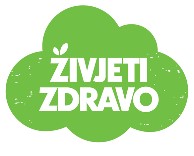 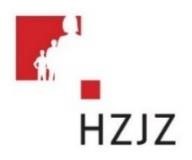 Škola zadržava pravo izmjene jelovnika zbog prenamjene namirnica i rasporeda dostave hrane! 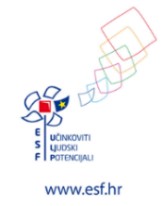 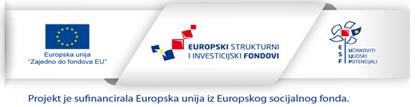 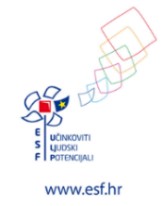 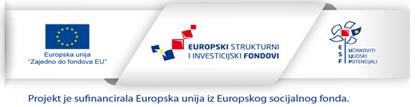 DoručakRučakUžinaPonedjeljak08.04.2024.Lisnato pecivo sa čokoladommlijeko(A,E,G)Grah sa špekomkruh(A,I)keksi(G,E,H)Utorak09.04.2024.Pecivo - hrenovka                      čaj (A,F)Juneći paprikaš sa noklicamakruh(A,C)Voćni jogurt(G)Srijeda10.04.2024.             Pileća pašteta         cedevita, kruh (A,F)Rižoto od puretine(I,A)voćeČetvrtak11.04.2024.Sirni namazsok, kruh(A,G)Cordon bleucarsko povrće(A,G,F)Zobena pločica(E,H,G)Petak12.04.2024.Pašteta od tunekruh, mlijeko(D,G,A)Varivo od mahunakruh(A,I)Čokoladno pecivo(G,A,E)